ISTITUTO DI ISTRUZIONE SUPERIORE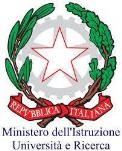 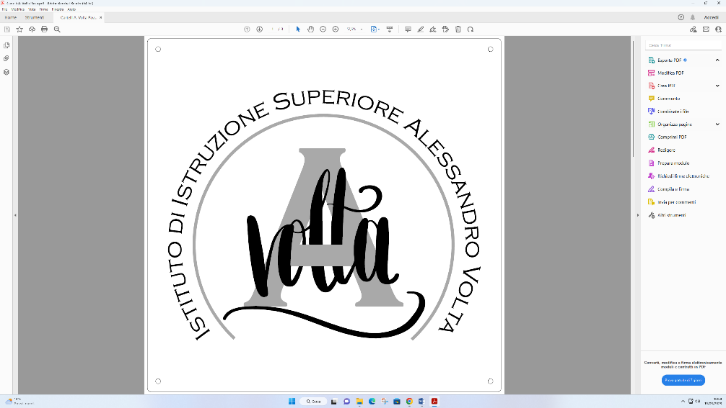 ALESSANDRO VOLTACostruzioni Ambiente Territorio (diurno e serale) - Liceo Artistico                     Amministrazione Finanza Marketing (serale) Istruzione domiciliare e ospedaliera - Scuola in casa circondarialevia abbiategrasso, 58 - 27100 pavia - tel: 0382.526352 - 0382.526353 Email: pvis006008@istruzione.it - pvis006008@pec.istruzione.itwww.istitutovoltapavia.edu.it CF 80008220180 codice IPA UFC1IFAPPROVATI CON DELIBERA DEL COLLEGIO DOCENTI N. 26 DEL 26 SETTEMBRE 2023 E CON DELIBERA DEL CONSIGLIO DI ISTITUTO N. 117 DEL 05 OTTOBRE 2023CRITERI DI ATTUAZIONE DEI VIAGGI DI ISTRUZIONE, DELLE USCITE DIDATTICHE E DELLE VISITE GUIDATECOSTII vari Consigli devono prestare particolare attenzione al quadro d’insieme delle iniziative e dei costi che esse comportano, tenendo presente che non possono essere chieste alle famiglie degli alunni quote di partecipazione di rilevante entità, o comunque, di entità tale da determinare situazioni discriminatorie che vanificherebbero, oltre tutto, la stessa natura e finalità dei viaggi d'istruzione (CM 291/1992).Il viaggio d’istruzione dovrà avere in ogni caso carattere di economicità e buon rapporto qualità/prezzo per consentire la più ampia partecipazione degli studenti MODALITÀ ORGANIZZATIVE Per una migliore organizzazione e per le garanzia assicurative offerte, si raccomanda l’utilizzo di agenzie specializzate nel turismo scolastico. PERCENTUALE PARTECIPANTI PER LA REALIZZAZIONE DELL’USCITAPossono essere approvati i viaggi e le visite se vedono la più ampia partecipazione degli alunni: viene fissata la proporzione di almeno i 2/3 per classe. Spetta al consiglio di classe valutare l’opportunità della partecipazione ai viaggi d’istruzione da parte degli studenti che abbiano subito provvedimenti disciplinari. Il numero degli studenti non ammessi sarà sottratto al totale per il computo dei due terzi del presente regolamento.Si deroga dalla percentuale dei 2/3 di partecipanti per classe per le uscite organizzate a classi aperte (ad esempio viaggi sportivi, settimana bianca e settimana azzurra, soggiorni linguistici, scambi culturali) in cui potranno partecipare solo gli studenti che aderiscono all’iniziativa.DURATA MASSIMAIl programma del viaggio o della visita deve prevedere un equilibrato rapporto fra tempi di percorrenza e tempi di soggiorno, evitando di dedicare al percorso una parte eccessiva del periodo programmato.L’effettuazione delle visite e dei viaggi dovrà essere scaglionata nell’arco dell’anno scolastico in modo da non intralciare il buon funzionamento dell’attività didattica. E’ opportuno organizzare tali iniziative fuori dai periodi di grande flusso turistico.La durata del viaggio di istruzione non può essere superiore a n. 3 giorni per il biennio e a n.5 giorni per le classi terze e quarte, a n. 7 giorni per le classi quinte. Si deroga dal vincolo della durata per quanto riguarda la realizzazione di settimane sportive (ad esempio settimana bianca, settimana azzurra) o per soggiorni linguistici e/o scambi culturali. Occorre inoltre valutare con attenzione il numero di uscite per ciascuna classe nel corso dell’anno, che non potranno superare il numero di  4  (n. 1 viaggio di istruzione e n. 3 visite guidate/uscite didattiche), proprio per non gravare eccessivamente sui bilanci delle famiglie.Si può derogare dal numero sopra indicato:per la partecipazione alle settimane sportive per le uscite didattiche sul territorio che non prevedono costi a carico delle famiglie/studenti.ACCOMPAGNATORILa realizzazione delle attività è subordinata alla presenza di docenti accompagnatori. Gli accompagnatori dovranno essere docenti delle classi interessate, ad eccezione delle settimane sportive (settimana bianca e settimana azzurra) che saranno svolte a classi aperte.La disponibilità dei docenti a fungere da accompagnatori dovrà essere segnalata sull’apposito modulo di presentazione del viaggio/uscita didattica.Per i viaggi all’estero, è opportuno che almeno un accompagnatore per classe possieda conoscenza della lingua del paese da visitare e/o della lingua inglese.Per le settimane sportive (settimana bianca e settimana azzurra) verrà data priorità come docenti accompagnatori agli insegnanti di scienze motorie. In subordine la scelta ricadrà su docenti capaci di sciare (per la settimana bianca) e docenti capaci di nuotare (per la settimana azzurra).Per i viaggi d’istruzione e visite guidate è richiesto un accompagnatore ogni 15 studenti. Prioritaria è la sicurezza degli alunni, pertanto per nessuna ragione potranno essere individuati come accompagnatori i docenti che non possano assolvere in pieno il compito.Se nella classe è presente uno studente con disabilità, sarà richiesta la partecipazione di un docente di sostegno per ogni studente con disabilità e, a seconda del grado di disabilità, potrà essere richiesta la presenza dell’assistente all’autonomia in aggiunta al docente di sostegno. Qualora uno studente certificato presenti problemi di deambulazione, di autonomia personale o di comportamento difficilmente controllabile, dovrà essere assicurato un rapporto 1/1 (con la presenza dell’insegnante di sostegno) e la presenza dell’assistente, se necessario. Il personale educativo può partecipare solo se ricorrano le effettive esigenze e a seguito di specifica autorizzazione dell’Amministrazione/Cooperativa e del Dirigente Scolastico. Per le uscite in città un docente può accompagnare l’intera classe; se nel gruppo è presente uno studente con disabilità, è richiesta la presenza del docente di sostegno. Quando è una sola classe ad effettuare l’uscita, gli accompagnatori saranno necessariamente due.Nel designare gli accompagnatori delle uscite didattiche, delle visite guidate e dei viaggi di istruzione, i consigli di classe provvederanno a indicare sempre un accompagnatore supplente per ogni classe per subentro in caso di imprevisto. La funzione di accompagnatore di norma viene svolta dal personale docente, ma è possibile che sia svolta anche dal Dirigente Scolastico.Non può essere consentita la partecipazione ai Viaggi di istruzione o a Visite guidate di persone non appartenenti alla componente scolastica dell’Istituto. Tuttavia, in caso di alunni con necessità di somministrazione di farmaci salvavita, se non è presente tra gli accompagnatori un docente disponibile alla somministrazione, l’alunno sarà accompagnato da un famigliare o da persona delegata dalla famiglia per assolvere tale compito previa autorizzazione del dirigente scolastico.MEZZI DI TRASPORTOI viaggi possono essere effettuati in pullman, in treno, in aereo, in nave. L’uso dell’aereo deve essere giustificato dalla convenienza economica rispetto al viaggio in pullman o al viaggio in treno in seconda classe.PERIODO DI EFFETTUAZIONETutte le uscite si svolgeranno nel rispetto del Piano annuale delle attività e non potranno coincidere con le attività istituzionali  della scuola (prove INVALSI, scrutini, elezioni scolastiche), e si concluderanno entro il mese di aprile, ad eccezione delle attività che riguardano visite a luoghi/partecipazione ad attività  (parchi, osservatori astronomici, settimane sportive, settimana bianca, settimana azzurra) dove le condizioni climatiche consentono l’accesso solo nella primavera avanzata, o per motivi particolari, previa delibera del consiglio di classe. I soggiorni studio saranno effettuati senza vincoli col calendario scolastico, nel rispetto delle regole previste per i viaggi di istruzione e secondo le decisioni prese nei consigli delle classi interessate.VITTO E ALLOGGIONei viaggi di più giorni deve essere previsto il trattamento di mezza pensione o di pensione completa in strutture selezionate e, ove necessario, site in quartieri serviti da mezzi di trasporto pubblici frequenti. VIGILANZA SUGLI STUDENTISi sottolinea che la vigilanza sugli alunni va esercitata 24 ore su 24. I docenti sono pertanto responsabili del comportamento degli alunni/e. I docenti accompagnatori hanno obbligo di vigilanza sugli alunni, indipendentemente dal fatto che siano maggiorenni o minorenni, per tutta la durata del viaggio. L’obbligo di vigilanza è inteso su tutto il gruppo partecipante al viaggio. Nel caso di eventi che obblighino uno o più studenti a permanere in una località, separandosi dal resto del gruppo che prosegue il viaggio, un docente accompagnatore resta in loco per l’assistenza del caso. In caso di impossibilità, per esigenze di vigilanza degli alunni che proseguono il viaggio, l’alunno, o gli alunni resteranno affidati al personale consolare, sanitario o di polizia, fino all’arrivo dei familiari tempestivamente avvisati dell’evento. Nel caso in cui uno studente sia impossibilitato a partecipare alle attività in loco per motivi di salute, un docente dovrà rimanere con lui.COMPORTAMENTO DEGLI STUDENTILo studente partecipante all'iniziativa dovrà:partecipare a tutte le attività didattiche previste dal programma, sotto la direzione e la sorveglianza dei docenti o del personale incaricato, senza assumere iniziative autonomemantenere un comportamento corretto e rispettoso delle persone e delle cose, coerentemente con le finalità educativo-formative dell'istituzione scolastica;al fine di garantire l'altrui e propria incolumità, osservare scrupolosamente le regole del vivere civile, in particolare il rispetto degli orari e del programma previsto;evitare, sui mezzi di trasporto, spostamenti non necessari e rumori eccessivi;muoversi in albergo in modo ordinato secondo le disposizioni date dagli accompagnatori, evitando ogni rumore che possa turbare in qualunque modo il diritto alla quiete degli altri ospiti e qualunque tipo di comportamento che arrechi disturbo o danno nella struttura ospitante. non fumare, non detenere bevande alcoliche o sostanze stupefacenti e/o farne uso, anche se maggiorenne;non sarà tollerato in alcun modo la detenzione o l’uso di sostanze stupefacenti. Tale comportamento sarà denunciato alle autorità competenti e l’alunno verrà fatto tornare nella propria sede;mantenersi unito al gruppo durante la visita, attenersi alle indicazioni degli accompagnatori e non allontanarsi senza esplicita autorizzazione, anche se maggiorenne;essere puntuale agli appuntamenti di inizio giornata e a quelli eventuali nel corso della giornata;non allontanarsi dall’albergo su iniziativa personale sia di giorno che di notte;rispettare la decisione dell'Insegnante accompagnatore di fare rientrare, all'ora stabilita, gli alunni   nelle proprie rispettive camere;rispettare gli orari del proprio e dell'altrui riposo, per evitare stanchezza il giorno dopo e quindi perdere la possibilità di fruire al massimo delle opportunità culturali ed umane offerte dal viaggio.Gli alunni potranno portare il cellulare, ma è vietato l’uso durante l’attività didattica salvo che non sia funzionale allo svolgimento della stessa ed autorizzati espressamente dai docenti di volta in volta, dal momento che i viaggi di istruzione e ogni tipologia di uscita sono considerati attività didattica a tutti gli effetti. Un uso improprio dei social durante qualsiasi tipo di uscita comporta le stesse sanzioni previste per l’attività scolastica ordinaria.  La scuola comunque non risponde per eventuali danni o smarrimenti.Nel caso di scambio culturale con soggiorno in famiglia, l'alunno dovrà tenere nei confronti della famiglia ospitante un comportamento ugualmente ispirato alla massima correttezza e rispettare le indicazioni ricevute dalla famiglia ospitante.Eventuali comportamenti scorretti tenuti dallo studente durante l'iniziativa verranno successivamente riportati in sede di Consiglio di Classe per essere esaminati. Lo stesso Consiglio di Classe potrà stabilire sanzioni disciplinari e/o valutare l'opportunità di non consentire la partecipazione dell'alunno a successive e/o ulteriori uscite didattiche e viaggi di istruzione.Eventuali danni materiali procurati durante il viaggio saranno addebitati al responsabile se individuato o all'intero gruppo coinvolto in assenza di tale individuazione.La responsabilità degli allievi è personale: pertanto qualunque comportamento difforme determina l'applicazione di provvedimenti disciplinari, graduabili in base alla gravità dell'eventuale mancanza commessa.  Gli insegnanti accompagnatori, in caso di inosservanza del presente regolamento da parte dei singoli studenti, possono contattare i genitori o l'esercente la potestà genitoriale, per richiedere un intervento diretto sullo studente. Nei casi di gravi violazioni, d'intesa fra i docenti accompagnatori e il Dirigente Scolastico, può essere prevista l'immediata interruzione del viaggio con onere finanziario a carico degli allievi responsabili, il cui rientro sarà gestito in prima persona dalle rispettive famiglie. Eventuali episodi d’indisciplina segnalati nella relazione finale dei docenti accompagnatori avranno conseguenze disciplinari. Delle presenti responsabilità si dà comunicazione alla famiglia, corresponsabile del comportamento dello studente, in relazione alla “culpa in educando”.E’ compito del Consiglio di classe valutare il profilo disciplinare degli studenti, tenuto conto del comportamento tenuto in classe e/o nei viaggi di istruzione precedenti e, qualora questo non risultasse adeguatamente corretto o gestibile con l’ordinaria vigilanza, la classe o singoli studenti non potranno partecipare ai viaggi d'istruzione, sentiti i rispettivi genitori e acquisiti pareri preventivi. Il Consiglio di classe potrà altresì disporre la non partecipazione al viaggio degli alunni per i quali la scuola ha preso particolari provvedimenti disciplinari durante l’anno scolastico.I viaggi di istruzione, le uscite didattiche e le visite guidate, in quanto costituiscono iniziative complementari delle attività curriculari della scuola, sono riconosciuti come attività da computarsi fra i giorni di scuola a tutti gli effetti. Gli alunni che non partecipano al viaggio d'istruzione frequentano le lezioni regolarmente. In caso di assenza devono presentare regolare giustificazione.Per tutto quanto concerne i viaggi di istruzione, le uscite didattiche e le visite guidate si fa riferimento alla normativa vigente in materia e al Regolamento di Istituto relativo alle uscite didattiche, visite guidate e viaggi di istruzione approvato con delibera del Collegio docenti n. 31 del 28 settembre 2022 e con delibera del Consiglio di Istituto n. 251 del 4 ottobre 2022.